Fakulta stavební Vysokého učení technického v BrněDatum vydání:	9. 6. 2017	Počet stran:	3Účinnost od:	9. 6. 2017	Platnost do:	31. 8. 2017Za věcnou stránku odpovídá:	Eva Schneiderová, Ing. Světlana PopelováPOKYN DĚKANA č. 13/2017Promoce absolventů v červnu 2017(1)	Plán promocí absolventů bakalářských a navazujících magisterských studijních programů v aule Fakulty stavební VUT, Veveří 95, je uveden v následující tabulce.GK	studijní program „Geodézie a kartografie“ARS	studijní program „Architektura a rozvoj sídel“ (ArA – zaměření „Architektura“, 
ArP – zaměření „Prostorové plánování“)APS	studijní program „Architektura pozemních staveb“SI	studijní program „Stavební inženýrství“ (S – obor „Pozemní stavby“, 
K –  obor „Konstrukce a dopravní stavby“, M – obor „Stavebně materiálové inženýrství“, V – obor „Vodní hospodářství a vodní stavby“, 
E – obor „Management stavebnictví“)PFS	prezenční forma studiaKFS	kombinovaná forma studia(2)	Absolventi se dostaví do posluchárny A208 vždy půl hodiny před uvedeným začátkem promoce ke kontrole prezence a instruktáži ceremoniálu (1. patro budovy A).(3)	V souladu se Směrnicí děkana č. 4/2013 je stanoven k částečnému uhrazení nákladů, spojených se slavnostní promocí, poplatek 200,- Kč.Fakulta stavební VUT preferuje provedení úhrady elektronicky:-	prostřednictvím průkazu studenta u referentek Pedagogicko-vědeckého oddělení (je nutné mít na kartě alespoň 200,- Kč),-	nebo prostřednictvím Intraportálu VUT (www.vutbr.cz) – formou mikropoplatku (je nutné mít na kartě alespoň 200,- Kč). Viz příloha tohoto pokynu.Úhradu lze také výjimečně uhradit hotově na podatelně Fakulty stavební VUT v pracovní dny 8.00–12.00 a 12.30–14.00 hod.Poplatek lze uhradit nejpozději do 20. 6. 2017.Bez zaplacení poplatku nebude absolventům umožněno účastnit se promočního aktu. Pokud by absolvent nechtěl být promován a tuto skutečnost dosud neoznámil, je třeba tak učinit neprodleně (v úředních hodinách), a to v kanceláři A227 Pedagogicko-vědeckého oddělení, a dohodnout dodatečný termín převzetí diplomu.(4)	Dnem řádného ukončení studia není den promoce, ale den, kdy byla vykonána státní závěrečná zkouška nebo její poslední část podle § 55 odst. 1 zákona č. 111/1998 Sb., o vysokých školách a o změně a doplnění dalších zákonů (zákon o vysokých školách), ve znění pozdějších předpisů.(5)	Absolventi budou mít možnost objednání videozáznamu na DVD buď předem na www.zepa-film.cz/objednavka nebo přímo na místě v den promoce. Bude také zajištěn fotograf a prodej květin.(6)	Upozorňuji na povinnost vrátit před státní závěrečnou zkouškou všechny výpůjčky do Knihovnického informačního centra Fakulty stavební nebo vyrovnat případné další pohledávky v Knihovnickém informačním centru. Vrácení výpůjček bude zaznamenáno do informačního systému.	………………………………………………………………………….………….……	prof. Ing. Rostislav Drochytka, CSc., MBA	děkan Fakulty stavební VUTPříloha: Platba prostřednictvím Intraportálu VUTPlatba prostřednictvím Intraportálu VUTAdresa: http://www.vutbr.czPo přihlášení pomocí VUT loginu a VUT hesla na Intraportálu VUT najdete v levé nabídce odkaz s názvem „Mikropoplatky“ (Obr. 1). Stránka zobrazuje platné průkazy a zůstatky na účtu KaM. Zvolte odpovídající poplatek „Promoce (200 Kč)“ a potvrďte tlačítkem „Zaplatit“ (Obr. 2).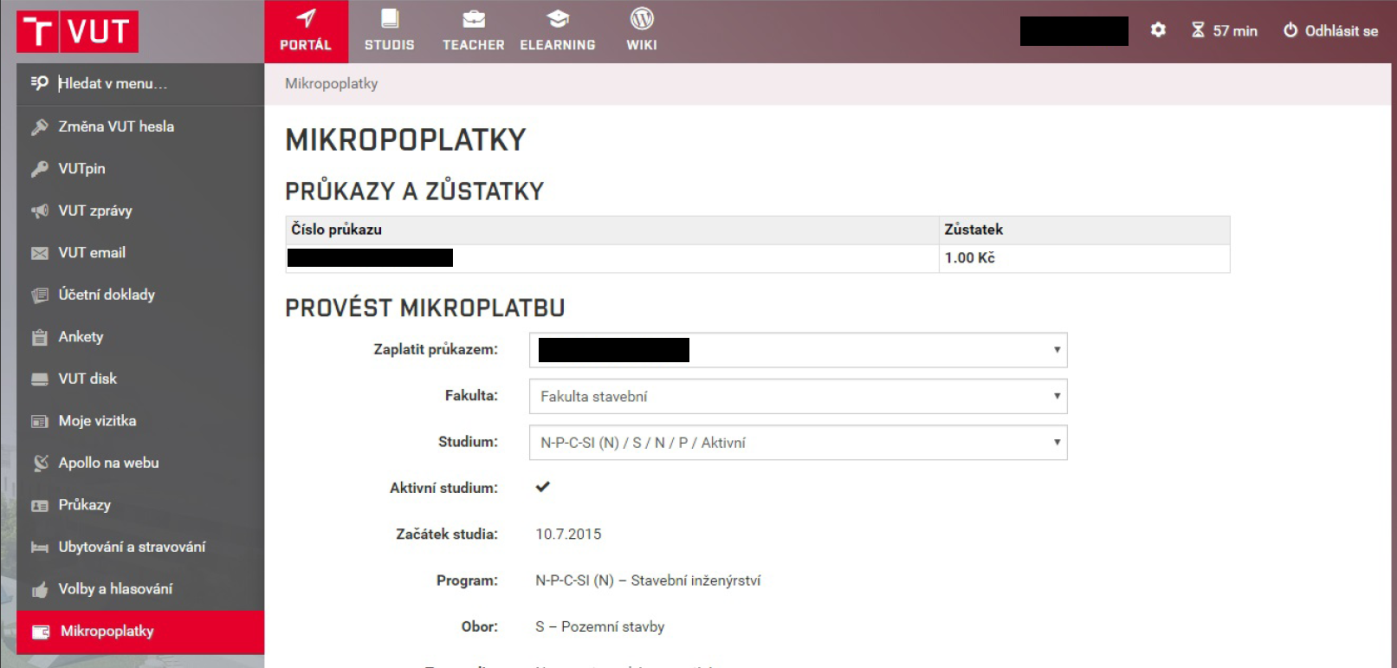 Obr. 1Pokud je operace úspěšná, zobrazí se hlášení o provedené platbě. V seznamu provedených plateb je pak viditelná provedená transakce, včetně odkazu na tisk účtenky (Obr. 2).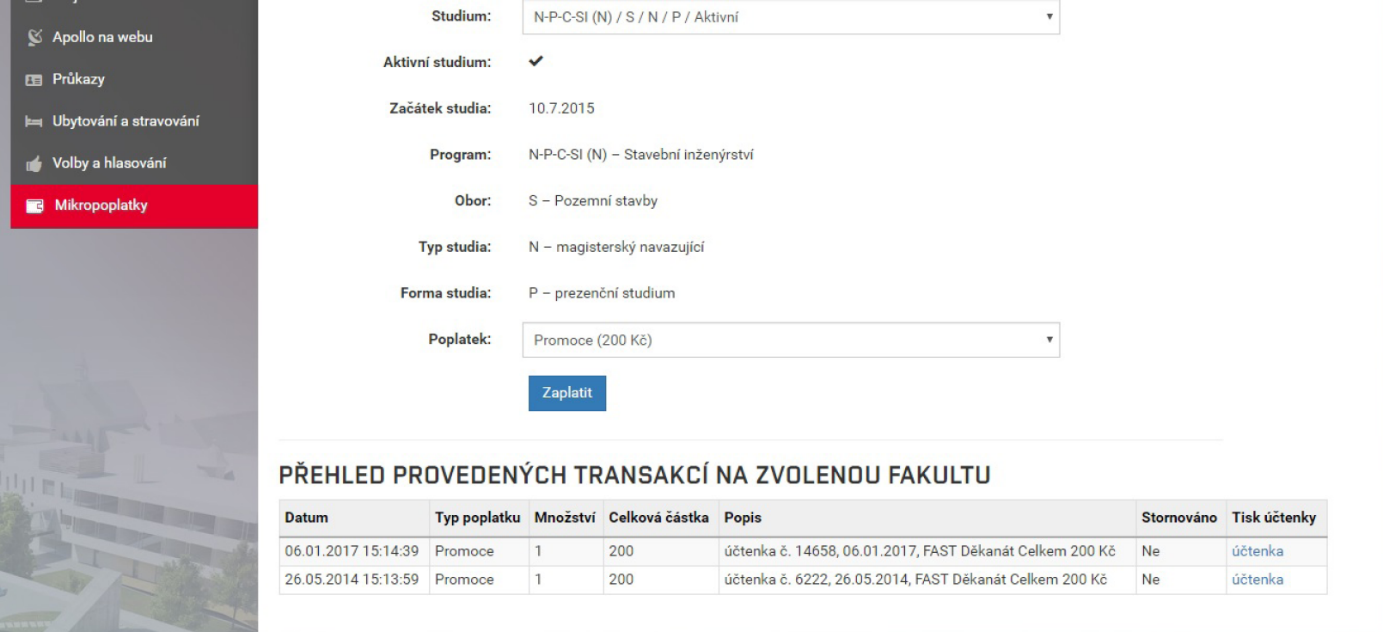 Obr. 2 veřejný FIS studentský FIS pedagogika BSP, NSP SI, GK, APS, ARS, ME PFS, KFSDenHod.Program – oborPříjmení (abecedně)od písmene–do písmene (včetně)Skup.
čísloStudijní programPondělí26. 6. 20178.30GKA – Ž1Navazující magisterské studijní programyPondělí26. 6. 201710.00ARS – ArAA – Ž2Navazující magisterské studijní programyPondělí26. 6. 201711.30ARS – ArPA – Ž3Navazující magisterské studijní programyPondělí26. 6. 201713.00APSA – Q4Bakalářské studijní programyPondělí26. 6. 201714.15APSSI (PFS) – SR – ŽA – Č5Bakalářské studijní programyPondělí26. 6. 201715.30SI (PFS) – SD – Hor6Bakalářské studijní programyPondělí26. 6. 201716.45SI (PFS) – SHos – Kuče7Bakalářské studijní programyÚterý27. 6. 20178.30SI (PFS) – SKučf – Neč8Bakalářský studijní programÚterý27. 6. 20179.45SI (PFS) – SNed – Rab9Bakalářský studijní programÚterý27. 6. 201711.00SI (PFS) – SRac – Š10Bakalářský studijní programÚterý27. 6. 201712.15SI (PFS) – ST – Ž11Bakalářský studijní programÚterý27. 6. 201713.30SI (PFS) – MA – N12Bakalářský studijní programÚterý27. 6. 201714.45SI (PFS) – MSI (PFS) – EO – ŽA – H13Bakalářský studijní programÚterý27. 6. 201716.00SI (PFS) – EI – Ž14Bakalářský studijní programStředa28. 6. 20178.30SI (PFS) – VA – Pá15Bakalářský studijní programStředa28. 6. 20179.45SI (PFS) – VPb – Ž16Bakalářský studijní programStředa28. 6. 201711.00SI (PFS) – KA – Ji17Bakalářský studijní programStředa28. 6. 201712.15SI (PFS) – KJj – O18Bakalářský studijní programStředa28. 6. 201713.30SI (PFS) – KP – Š19Bakalářský studijní programStředa28. 6. 201714.45SI (PFS) – KSI (KFS) – ST – ŽA – Ž20Bakalářský studijní programStředa28. 6. 201716.00GK (PFS)GK (KFS)ME (PFS)A – ŽA – ŽA – Ž21Bakalářský studijní program